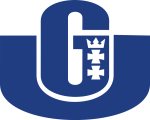 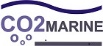 .................................................                                                                                       (pieczątka Wykonawcy)OFERTA (FORMULARZ OFERTOWY):Dane Wykonawcy: nazwa firmy: ……...........................................................................................................................................siedziba z pełnym adresem:  ................................................................................................................................nr tel.: ...................................., nr faksu: ....................................., e – mail: .............................................nr REGON: ........................................................., Nr NIP: ......................................................................Nr konta bankowego:  ..............................................................................................................................Dostawa ultrawirówki wolnostojącej chłodzonej wraz z montażem dla Uniwersytetu GdańskiegoOferujemy wykonanie zamówienia za cenę wynoszącą: brutto/bez VAT* ………………………………………………….………………………………………… PLN słownie  ………………………………..…………………………….…………………………………………….netto …………………………………………………………………….…………….………………………PLNsłownie ……………………………………………………………………….…...……………………………….VAT ………………………………………………………………..……….…………………………………PLNsłownie ………………………………………………...……………………….……………………………….…Project „Impact of potential leakage from the sub-seabed CO2 storage site on marine environment at relevant hydrostatic pressure” - acronym CO2MARINEAgreement no. Pol-Nor/236877/102/2014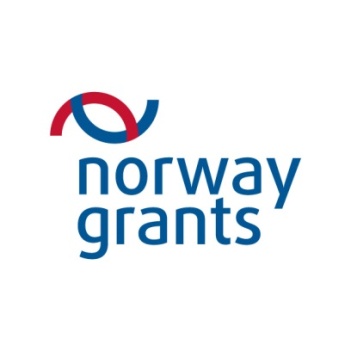 nazwa oferowanej aparatury (producent, model) ………………………………..……………………………………………………………….…………………………………………………………………..………………………………………………….………………………………………………………………………………..…………………………………….……………………deklarujemy, że termin wykonania zamówienia (od dnia podpisania umowy) wyniesie: ………………………….………………………………………….…………………….…………… tygodni**gwarancja na okres nie krótszy niż:... miesięcy – dla ultrawirówki,… miesięcy – dla rotora kątowego,  … miesięcy – dla układu napędowego****odpowiednio skreślić; „bez VAT” dotyczy Wykonawców mających siedzibę za granicą, 
którzy na podstawie odrębnych przepisów nie są zobowiązani do uiszczenia podatku VAT na terenie Polski, zgodnie z zapisem SIWZ rozdział XI pkt 5.** wpisać deklarowany termin dostawy*** wpisać deklarowany okres gwarancji z uwzględnieniem zapisów rozdziału XII pkt 1 lit b SIWZOświadczam/y, iż uzyskałem/uzyskaliśmy wszystkie informacje potrzebne do złożenia oferty, 
a podane przez Zamawiającego warunki akceptuję/akceptujemy bez zastrzeżeń.Oświadczam/y, że zapoznałem/zapoznaliśmy się z projektem umowy i akceptuję/akceptujemy 
go, nie wnosząc do niego żadnych zastrzeżeń.Oświadczam/y, że zapoznałem/zapoznaliśmy się z  odpowiedzialnością  karną, o której  mowa 
w art. 297 Kodeksu  Karnego, tj. „Kto, w celu uzyskania dla siebie lub kogo innego, od banku 
lub jednostki organizacyjnej prowadzącej podobną działalność gospodarczą na podstawie ustawy albo od organu lub instytucji dysponujących środkami publicznymi – kredytu, pożyczki pieniężnej, poręczenia, gwarancji, akredytywy, dotacji, subwencji, potwierdzenia przez bank zobowiązania wynikającego z poręczenia lub z gwarancji lub podobnego świadczenia pieniężnego na określony cel gospodarczy, elektronicznego instrumentu płatniczego lub zamówienia publicznego, przedkłada podrobiony, przerobiony, poświadczający nieprawdę albo nierzetelny dokument albo nierzetelne, pisemne oświadczenie dotyczące okoliczności o istotnym znaczeniu dla uzyskania wymienionego wsparcia finansowego, instrumentu płatniczego lub zamówienia, podlega karze pozbawienia wolności od 3 miesięcy do lat 5”.Oświadczam/y, że zobowiązuję/zobowiązujemy się do zawarcia umowy po otrzymaniu informacji 
o wygranej w postępowaniu w terminie ustalonym przez Zamawiającego.Oświadczam/y, że oferuję/oferujemy  aparaturę o parametrach nie gorszych niż przedstawione 
w szczegółowym opisie przedmiotu zamówienia.                Oświadczam/y, że w cenie oferty zostały uwzględnione wszystkie koszty wykonania zamówienia 
i realizacji przyszłego świadczenia umownego. W ofercie nie została zastosowana cena dumpingowa i oferta nie stanowi czynu nieuczciwej konkurencji, zgodnie z art. 89 ust. 1 pkt. 3 Prawo zamówień publicznych i art. 5 – 17 Ustawy z 16 kwietnia 1993r o zwalczaniu nieuczciwej konkurencji 
(tekst jednolity Dz. U. z 2003r. Nr 153, poz. 1503 z późn. zm.).Oświadczam/y, że będę/będziemy związany/związani złożoną ofertą przez okres  30  dni.                                                                      …………………. dnia ……………………r.                                                                                           ….……............................................                                                                                              (podpis i pieczątka Wykonawcy) 